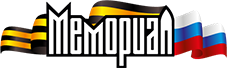 EN Информация о военнопленномДобавить фотографию герояО проекте «Дорога памяти» в Главном Храме Вооруженных сил России Фамилия Филиповский Имя Семен Отчество Митрофанович Дата рождения/Возраст 16.02.1903 Место рождения Красноярский край Дата пленения 25.05.1942 Место пленения Харьков Лагерь шталаг VIII F (318) Лагерный номер 31036 Судьба Погиб в плену Воинское звание ст. сержант Дата смерти 31.12.1943 Первичное место захоронения Ламсдорф Название источника донесения ЦАМО Номер фонда источника информации 58 Номер описи источника информации 977520 Номер дела источника информации 1338 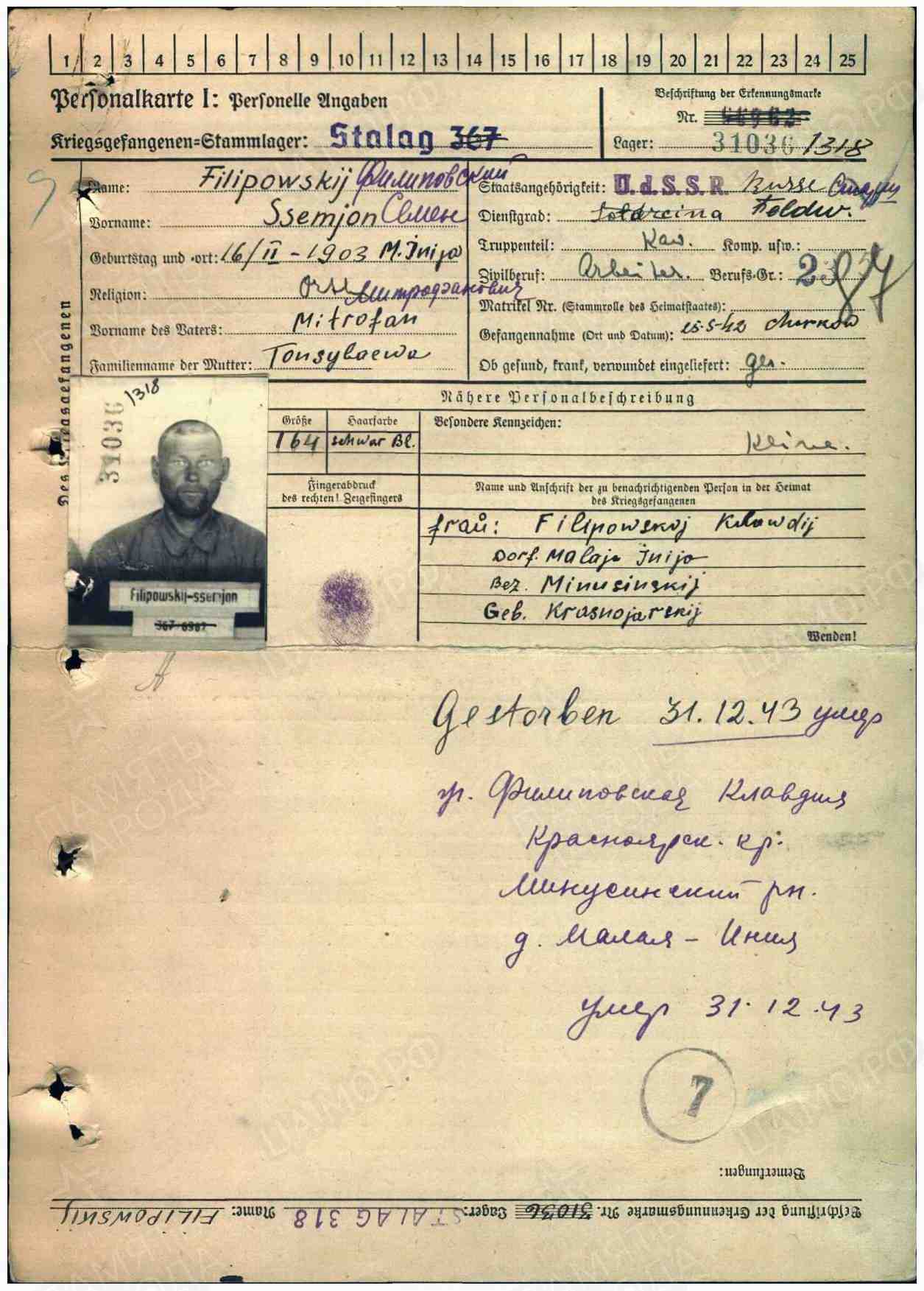 